MERCEDES INDEPENDENT SCHOOL DISTRICT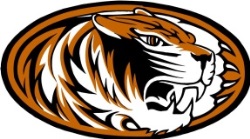 MEDICAL SERVICES950 W 6th St, Mercedes, TX 78570 |956-825-5075FORMA DE CONSENTIMIENTO SOBRE LA PUBERTAD PARA NIÑAS DE 5º AÑOEstimados padres de familia: Nuestra clase va a estudiar una lección importante sobre las primeras etapas de la pubertad, la cual muchas niñas de 5o año comienzan a experimentar. El programa Always Changing® Program ayuda tanto a niños como a niñas a: • Comprender los cambios físicos y emocionales que sufren durante la pubertad y a reconocer estos cambios como parte normal del crecimiento y desarrollo físico . • Aprender la fisiología de sus cuerpos y usar la terminología correcta de las partes del sistema reproductivo. • Comprender que la higiene personal es la responsabilidad de cada individuo. Además, el programa le ayuda a las niñas a: • Comprender el ciclo menstrual. • Comprender qué se debe esperar durante la menstruación. • Aprender a manejar la menstruación y a la vez continuar con las actividades diarias. El programa Always Changing Program® está basado en investigaciones a nivel nacional y en consultas con enfermeras escolares, maestros de la salud, padres de familia y profesionales de la medicina. El programa ha sido un recurso confiable durante 25 años y se ha educado a millones de estudiantes a nivel nacional. Se provee como un servicio educativo gratuito para nuestra escuela por las marcas P&G: los productos femeninos Always®, los desodorantes y antiperspirantes Secret®, el jabón líquido, desodorantes y antiperspirante Old Spice® y los productos para cabello Head and Shoulders®. El programa comenzará en la fecha del ________de ______________________. Favor de firmar y regresar esta forma antes del ______de________________de 20_____ indicando que da su permiso para que su hija participe en estas clases. Para preguntas sobre el programa Always Changing Program®, o si desea ver las lecciones de antemano, favor de llamar a la enfermera de su escuela al ___________________. Si gusta ver los videos, favor de ir a www.pgschoolsprograms.com. Muchas gracias por su interés en este programa educativo tan importante.School Campus Nurse		      	               Date Sent Favor de llenar esta sección y mandar la forma de regreso con su hija y entregar a la enfermera.Mi hija ________________________________________, del salón ______________________                                          (Nombre del estudiante)                                       (No. de salón)_______ Tiene mi permiso de participar en Always Changing 5th Grade Puberty Education Program. _______ No tiene mi permiso de participar en Always Changing 5th grade Puberty Education Program.x _____________________________________                       ________________________         (firma del padre o la madre)                                                           (fecha)